Faculdade Paulus de Tecnologia e Comunicação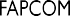 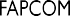 Rua Major Maragliano, 191 - Vila Mariana - 04017-030 - São Paulo - SP Tel.: (11) 2139-8500 - www.fapcom.edu.brNome do aluno:RA:Semestre: 	Escola:Nome do professor:QUESTIONÁRIO INICIAL PARA O PROFESSOR:Há quanto tempo leciona na educação básica e, especificamente nesta escola?Além desta escola, leciona em outra instituição? Qual? E qual é a sua carga horária atual?Como, normalmente, ocorre o planejamento das suas aulas? E qual é a importância desse procedimento?Os objetivos propostos em seu planejamento costumam ser atingidos plenamente? Por quê?Qual é a importância do uso do livro didático e/ou materiais apostilados na elaboração das suas aulas?Você utiliza algum aparato tecnológico em suas aulas? Quais?Qual é a importância do ensino de Filosofia na educação básica atualmente?O que é necessário para ser um bom professor de Filosofia hoje?Na sua opinião, quais são as principais deficiências do sistema educacional contemporâneo?Relate algumas experiências (positivas e negativas) relacionadas ao ensino de Filosofia.  Respostas: __________________________________________________________________________________________________________________________________________________________________________________________________________________________________________________________________________________________________________________________________________________________________________________________________________________________________________________________________________________________________________________________________________________________________________________________________________________________________________________________________________________________________________________________________________________________________________________________________________________________________________________________________________________________________________________________________________________________________________________________________________________________________________________________________________________________________________________________________________________________________________________________________________________________________________________________________________________________________________________________________________________________________________________________________________________________________________________________________________________________________________________________________________________________________________________________________________________________________________________________________________________________________________________________________________________________________________________________________________________________________________________________________________________________________________________________________________________________________________________________________________________________________________________________________________________________________________________________________________________________________________________________________________________________________________________________________________________________________________________________________Assinatura do Professor